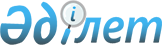 Байғанин аудандық мәслихатының 2019 жылғы 30 желтоқсандағы № 291 "2020-2022 жылдарға арналған Қарауылкелді ауылдық округінің бюджетін бекіту туралы" шешіміне өзгерістер енгізу туралы
					
			Мерзімі біткен
			
			
		
					Ақтөбе облысы Байғанин аудандық мәслихатының 2020 жылғы 9 желтоқсандағы № 389 шешімі. Ақтөбе облысының Әділет департаментінде 2020 жылғы 14 желтоқсанда № 7792 болып тіркелді. Мерзімі өткендіктен қолданыс тоқтатылды
      Қазақстан Республикасының 2008 жылғы 4 желтоқсандағы Бюджет Кодексінің 109-1 бабына және Қазақстан Республикасының 2001 жылғы 23 қаңтардағы "Қазақстан Республикасындағы жергілікті мемлекеттік басқару және өзін-өзі басқару туралы" Заңының 6 бабына сәйкес, Байғанин аудандық мәслихаты ШЕШІМ ҚАБЫЛДАДЫ:
      1. Байғанин аудандық мәслихатының 2019 жылғы 30 желтоқсандағы № 291 "2020-2022 жылдарға арналған Қарауылкелді ауылдық округінің бюджетін бекіту туралы" (нормативтік құқықтық актілерді мемлекеттік тіркеу тізілімінде № 6692 санымен тіркелген, 2020 жылғы 17 қаңтарда Қазақстан Республикасы нормативтік құқықтық актілерінің электрондық түрдегі Эталондық бақылау банкінде жарияланған) шешіміне келесідей өзгерістер енгізілсін:
      1 тармақта:
      1) тармақшасында:
      кірістер - "365 574,8" сандары "364 151,8" сандарымен ауыстырылсын;
      оның ішінде:
      салықтық түсімдер - "21 837,8" сандары "23 106,8" сандарымен ауыстырылсын;
      трансферттер түсімі - "343 737,0" сандары "341 045,0" сандарымен ауыстырылсын;
      2) тармақшасында:
      шығындар - "370 055,8" сандары "368 632,8" сандарымен ауыстырылсын;
      5) тармақшасында: 
      бюджет тапшылығы (профициті) - "-2 538,8" сандары "-4 481,0" сандарымен ауыстырылсын;
      6) тармақшасында: 
      бюджет тапшылығын қаржыландыру (профицитін пайдалану) – "2 538,8" сандары "4 481,0" сандарымен ауыстырылсын;
      бюджет қаражатының пайдаланылатын қалдықтары – "0" саны "4 481,0" сандарымен ауыстырылсын.
      2. Көрсетілген шешімнің 1 қосымшасы осы шешімдегі қосымшаға сәйкес редакцияда мазмұндалсын.
      3. "Байғанин аудандық мәслихатының аппараты" мемлекеттік мекемесі заңнамада белгіленген тәртіппен:
      1) осы шешімді Ақтөбе облысының Әділет департаментінде мемлекеттік тіркеуді;
      2) осы шешімді оны ресми жариялағаннан кейін Байғанин аудандық мәслихатының интернет-ресурсында орналастыруды қамтамасыз етсін.
      4. Осы шешім 2020 жылғы 1 қаңтардан бастап қолданысқа енгізіледі. 2020 жылға арналған Қарауылкелді ауылдық округінің бюджеті
					© 2012. Қазақстан Республикасы Әділет министрлігінің «Қазақстан Республикасының Заңнама және құқықтық ақпарат институты» ШЖҚ РМК
				
      Байғанин аудандық мәслихатының сессия төрағасы 

Н. Жанғалиев

      Байғанин аудандық мәслихатының хатшысы 

Б. Турлыбаев
Байғанин аудандық мәслихатының 2020 жылғы 9 желтоқсандағы № 389 шешіміне қосымшаБайғанин аудандық мәслихатының 2019 жылғы 30 желтоқсандағы № 291 шешіміне 1 қосымша
Санаты
Санаты
Санаты
Санаты
Сомасы (мың теңге)
Сыныбы
Сыныбы
Сыныбы
Сомасы (мың теңге)
Iшкi сыныбы
Iшкi сыныбы
Сомасы (мың теңге)
Атауы
Сомасы (мың теңге)
І. КІРІСТЕР
364 151,8
1
Салықтық түсімдер
23 106,8
01
Табыс салығы
6 556,8
2
Жеке табыс салығы
6 556,8
04
Меншiкке салынатын салықтар
16 550,0
1
Мүлiкке салынатын салықтар
512,0
3
Жер салығы
1 395,0
4
Көлiк құралдарына салынатын салық
14 643,0
4
Трансферттердің түсімдері
341 045,0
02
Мемлекеттiк басқарудың жоғары тұрған органдарынан түсетiн трансферттер
341 045,0
3
Аудандардың (облыстық маңызы бар қаланың) бюджетінен трансферттер
341 045,0
Функционалдық топ
Функционалдық топ
Функционалдық топ
Функционалдық топ
Функционалдық топ
Сомасы (мың теңге)
Кіші функция
Кіші функция
Кіші функция
Кіші функция
Сомасы (мың теңге)
Бюджеттік бағдарламалардың әкiмшiсi
Бюджеттік бағдарламалардың әкiмшiсi
Бюджеттік бағдарламалардың әкiмшiсi
Сомасы (мың теңге)
Бағдарлама
Бағдарлама
Сомасы (мың теңге)
Атауы
Сомасы (мың теңге)
II. ШЫҒЫНДАР
368 632,8
01
Жалпы сипаттағы мемлекеттiк қызметтер
45 584,0
1
Мемлекеттiк басқарудың жалпы функцияларын орындайтын өкiлдi, атқарушы және басқаоргандар
45 584,0
124
Аудандық маңызы бар қала, ауыл, кент, ауылдық округ әкімінің аппараты
45 584,0
001
Аудандық маңызы бар қала, ауыл, кент, ауылдық округ әкімінің қызметін қамтамасыз ету жөніндегі қызметтер
43 119,0
022
Мемлекеттік органның күрделі шығыстары
1 407,0
032
Ведомстволық бағыныстағы мемлекеттік мекемелер мен ұйымдардың күрделі шығыстары
1 058,0
04
Бiлiм беру
261 935,0
1
Мектепке дейiнгi тәрбие және оқыту
261 935,0
124
Аудандық маңызы бар қала, ауыл, кент, ауылдық округ әкімінің аппараты
261 935,0
041
Мектепке дейінгі білім беру ұйымдарында мемлекеттік білім беру тапсырысын іске асыруға
261 935,0
07
Тұрғын үй-коммуналдық шаруашылық
45 310,5
3
Елді-мекендерді көркейту
45 310,5
124
Аудандық маңызы бар қала, ауыл, кент, ауылдық округ әкімінің аппараты
45 310,5
008
Елді мекендердегі көшелерді жарықтандыру
10 900,0
009
Елді мекендердің санитариясын қамтамасыз ету
4 236,0
011
Елді мекендерді абаттандыру мен көгалдандыру
30 174,5
12
Көлiк және коммуникация
7 040,0
1
Автомобиль көлiгi
7 040,0
124
Аудандық маңызы бар қала, ауыл, кент, ауылдық округ әкімінің аппараты
7 040,0
013
Аудандық маңызы бар қалаларда, ауылдарда, кенттерде, ауылдық округтерде автомобиль жолдарының жұмыс істеуін қамтамасыз ету
7 040,0
13
Басқалар
8 650,0
9
Басқалар
8 650,0
124
Аудандық маңызы бар қала, ауыл, кент, ауылдық округ әкімінің аппараты
8 650,0
040
Өңірлерді дамытудың 2025жылғадейінгі бағдарламасы шеңберінде өңірлерді экономикалық дамытуға жәрдемдесу бойынша шараларды іске асыруға ауылдық елді мекендерді жайластыруды шешуге арналған іс-шараларды іске асыру
8 650,0
15
Трансферттер
113,3
1
Трансферттер
113,3
124
Аудандық маңызы бар қала, ауыл, кент, ауылдық округ әкімінің аппараты
113,3
048
Пайдаланылмаған (толық пайдаланылмаған) нысаналы трансферттерді қайтару
113,3
ІII. ТАЗА БЮДЖЕТТІК КРЕДИТ БЕРУ
0,0
IV. Қаржы активтерімен жасалатын операциялар бойынша сальдо
0,0
V. Бюджет тапшылығы (профициті)
-4 481,0
VI. Бюджет тапшылығын қаржыландыру (профицитінпайдалану)
4 481,0
Санаты
Санаты
Санаты
Санаты
Сомасы (мың теңге)
Сыныбы
Сыныбы
Сыныбы
Сомасы (мың теңге)
Iшкi сыныбы
Iшкi сыныбы
Сомасы (мың теңге)
Атауы
Сомасы (мың теңге)
8
Бюджеттік қаражатының пайдаланылатын қалдықтары
4 481,0
01
Бюджет қаражаты қалдықтары
4 481,0
1
Бюджеттік қаражатының бос қалдықтары
4 481,0